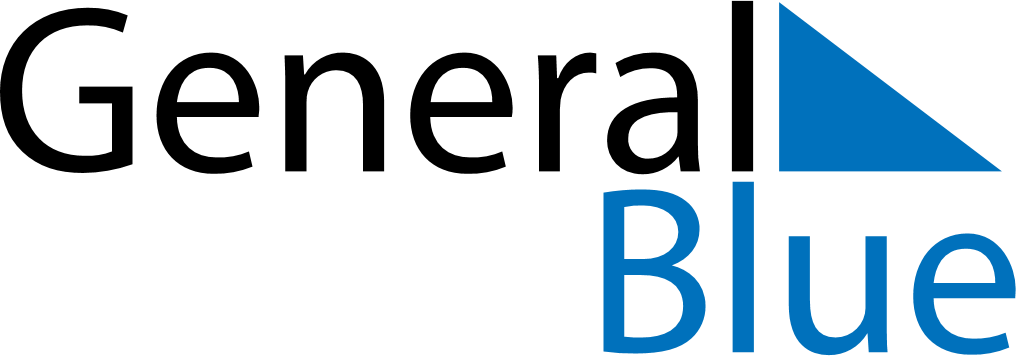 October 2026October 2026October 2026October 2026CuracaoCuracaoCuracaoMondayTuesdayWednesdayThursdayFridaySaturdaySaturdaySunday1233456789101011Curaçao DayCuraçao Day1213141516171718192021222324242526272829303131